Мастер- класс с родителями по изготовлению поделок из соленого теста вместе с детьми на тему «Русские народные сказки»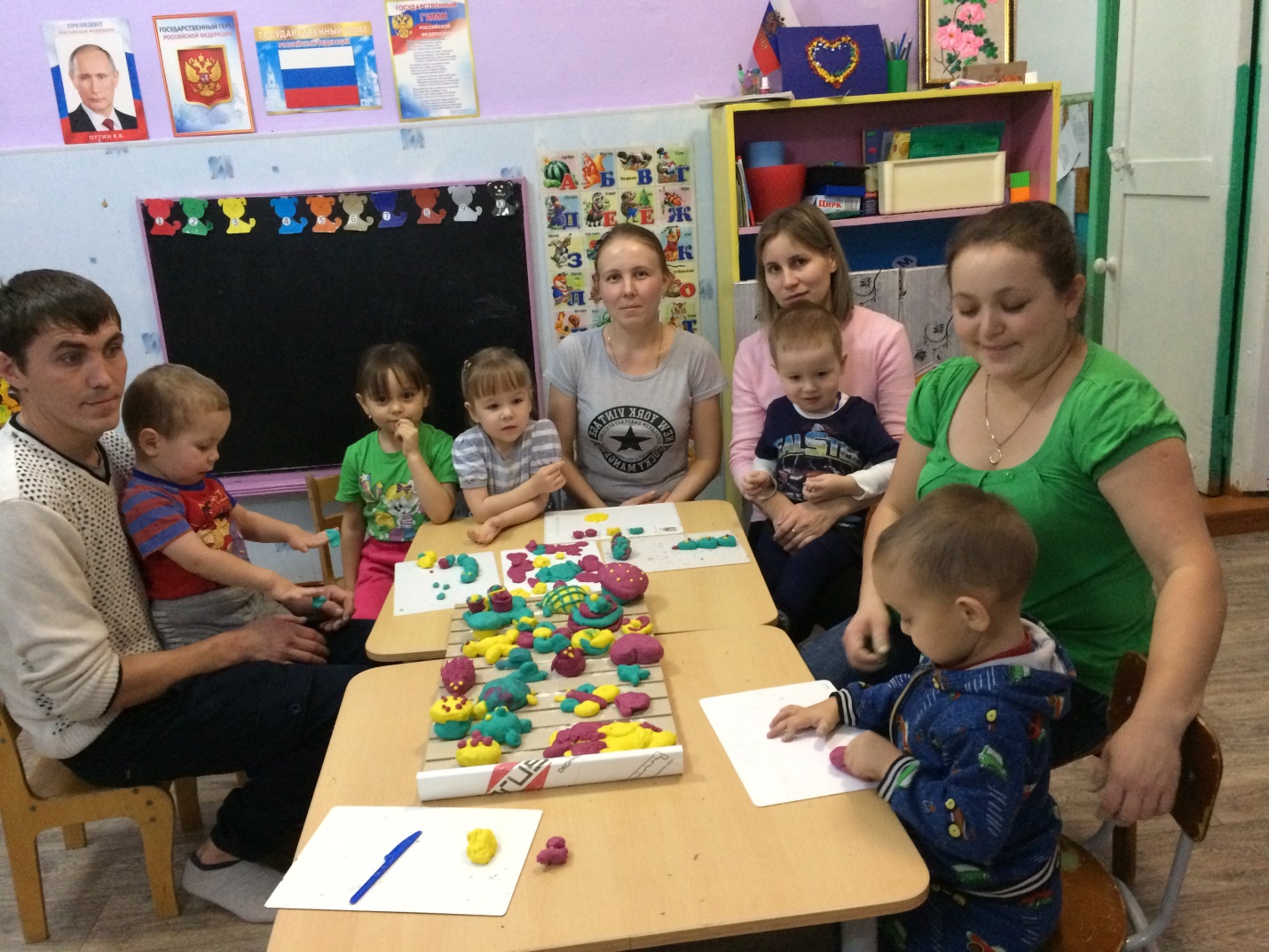 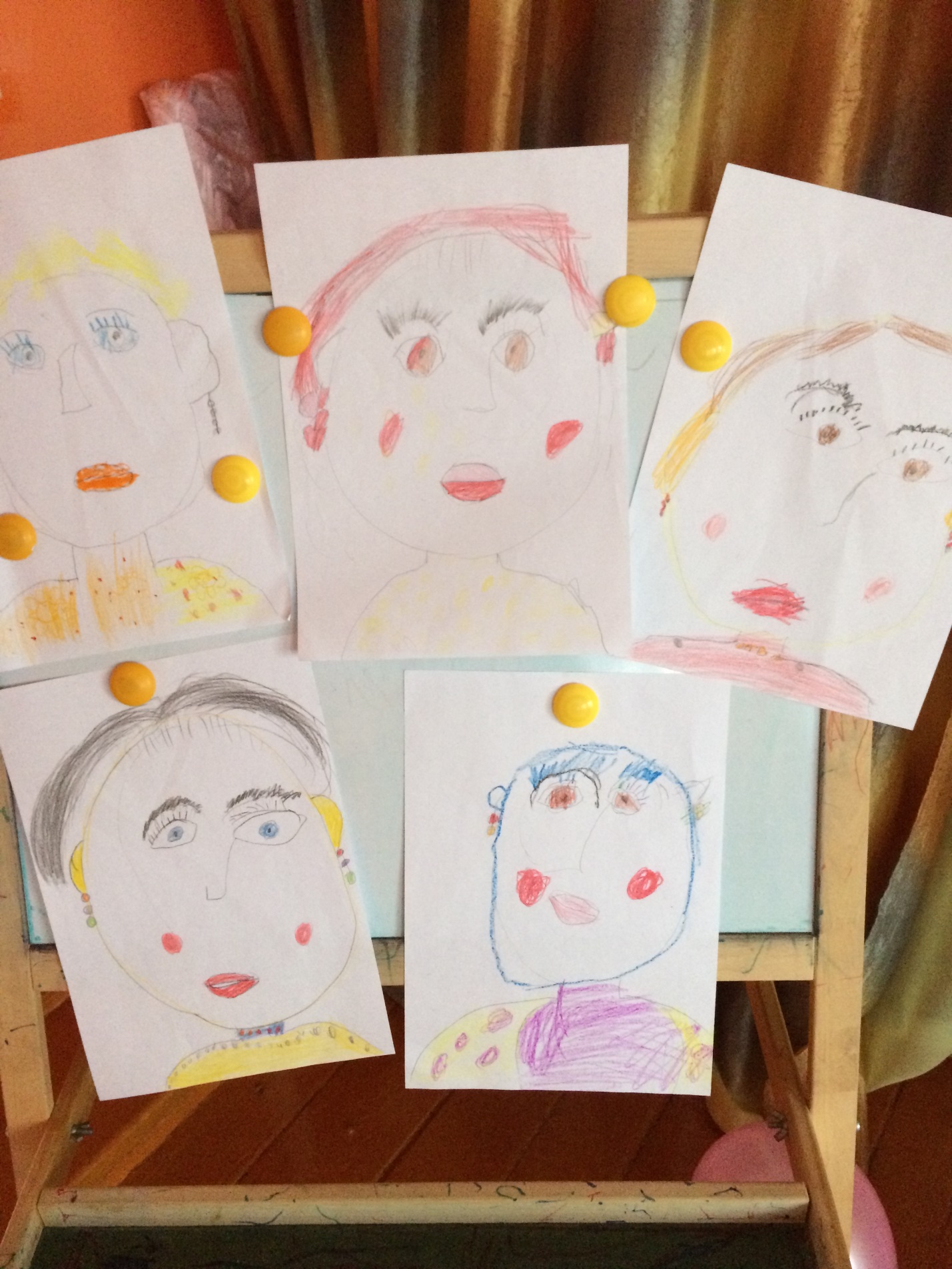 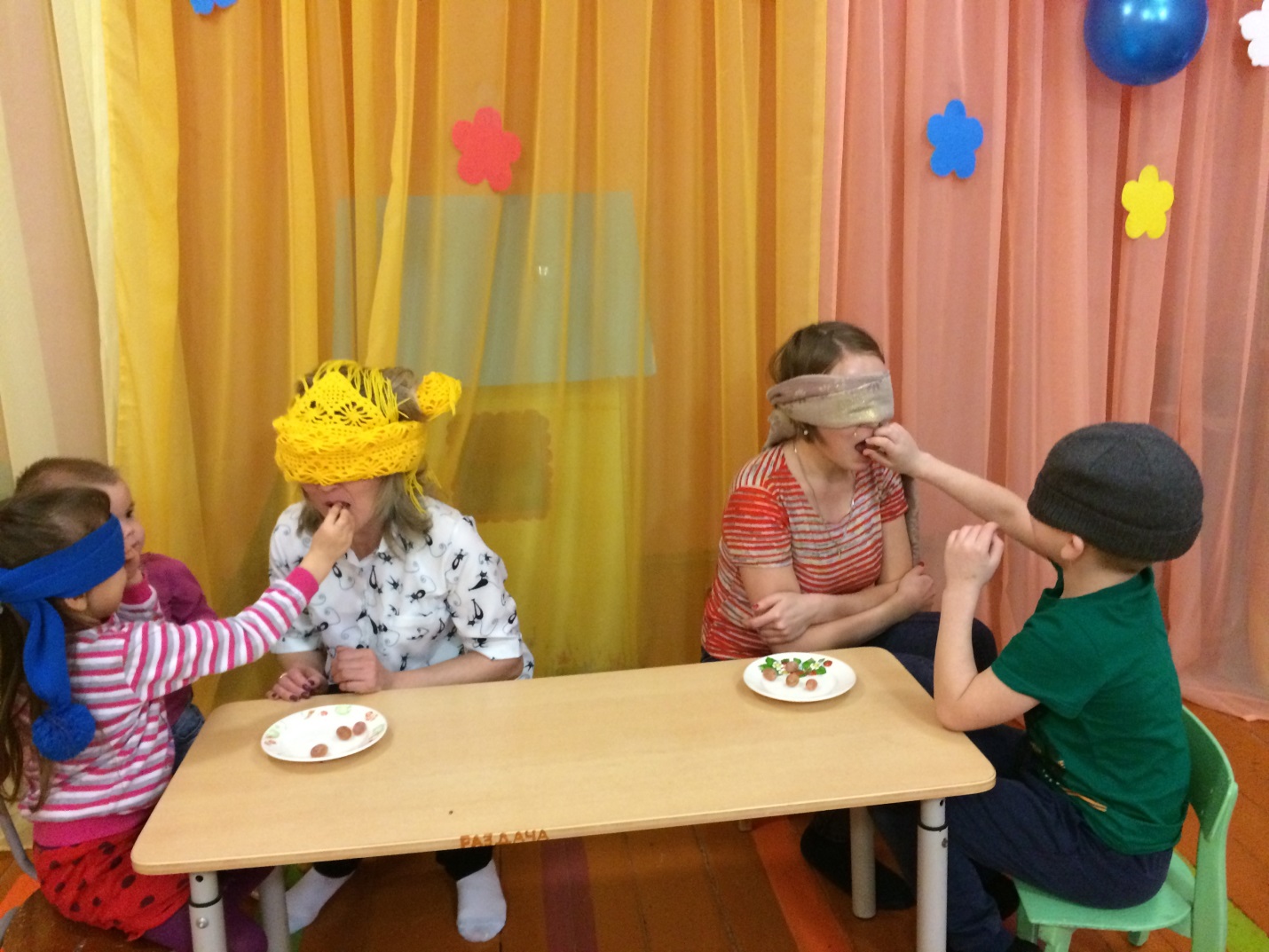 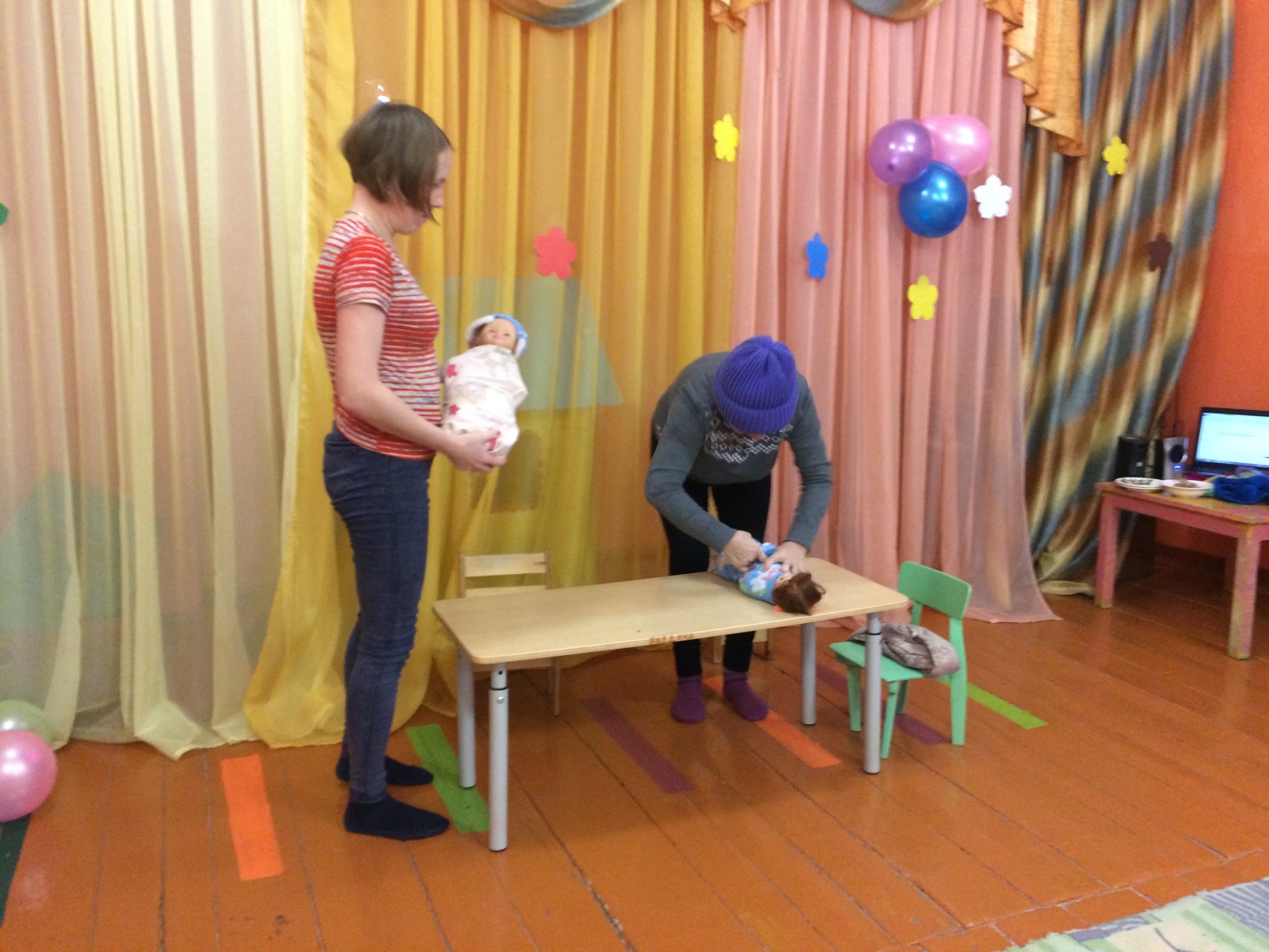 